INDICATIVE PROGAMME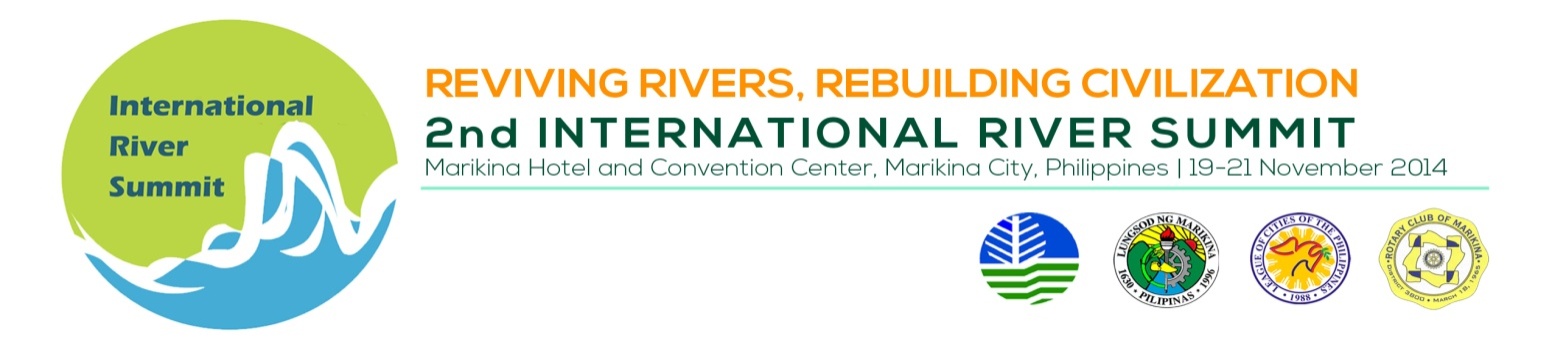 Thematic Session 4		:	Corporate Social Responsibility Venue 				:	Session Rm No. 3, 2nd flr. Convention CenterDate/Time			:	November 19, 2014, Wednesday, 1:30 pm to 5:00 pmSession Chair			:	Mr. Jeric T. Sevilla, Jr. 
					Head, Corporate Communications, Manila Water Company, Inc. TIMETOPICSPEAKERSESSION INTRODUCTIONMr. Jeric T. Sevilla, Head, Corporate Communications, Manila Water Company, Inc.Working with the Communities: The Case of Petron Foundation Chairmaine V. Canillas
Asst. Vice President for Corporate Affairs, Petron Corporation and General Manager, Petron Foundation, Inc. Development of Sustainable CommunitiesMs. Anna Maria Gonzales, 
Sustainable Planning ManagerCentral Land Acquisition Unit, Ayala Land, Inc.BREAK Private Sector Engagement in Integrated River Basin Management – Seeking Meaningful Collaboration Not ConflictMs. Melanie Ryan, International Programs Manager, International River Foundation, Australia LGU- Corporate Partnership: Corporate Social Responsibility in San Juan River, Mandaluyong City  Hon. Charisse Marie A. Abalos and Hon. Cherry Lynn Pablo-Santos, City Councilors, Mandaluyong City, Philippines Toka Toka para sa Malinis na Ilog (Assigning responsibilities for a clean river) 
Mr. Fernando Busuego III
Branding and Market Research Department Head, Manila Water Company, Inc. 